State of Kansas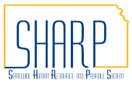 Visa SetupStatewide Human Resource and Payroll SystemDate Created4/18/2024Date UpdateDescriptionRecording employee Visa information in SHARP for reporting purposes.Workforce Administration > Personal Information > Citizenship > Identification Data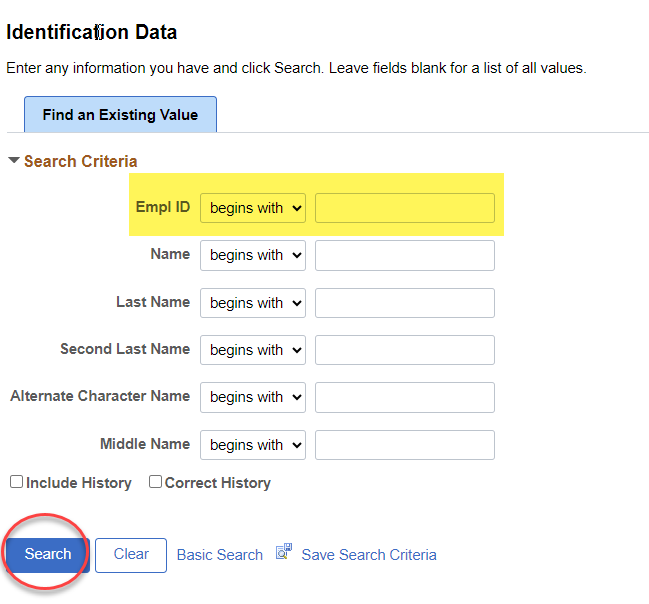 Workforce Administration > Personal Information > Citizenship > Identification Data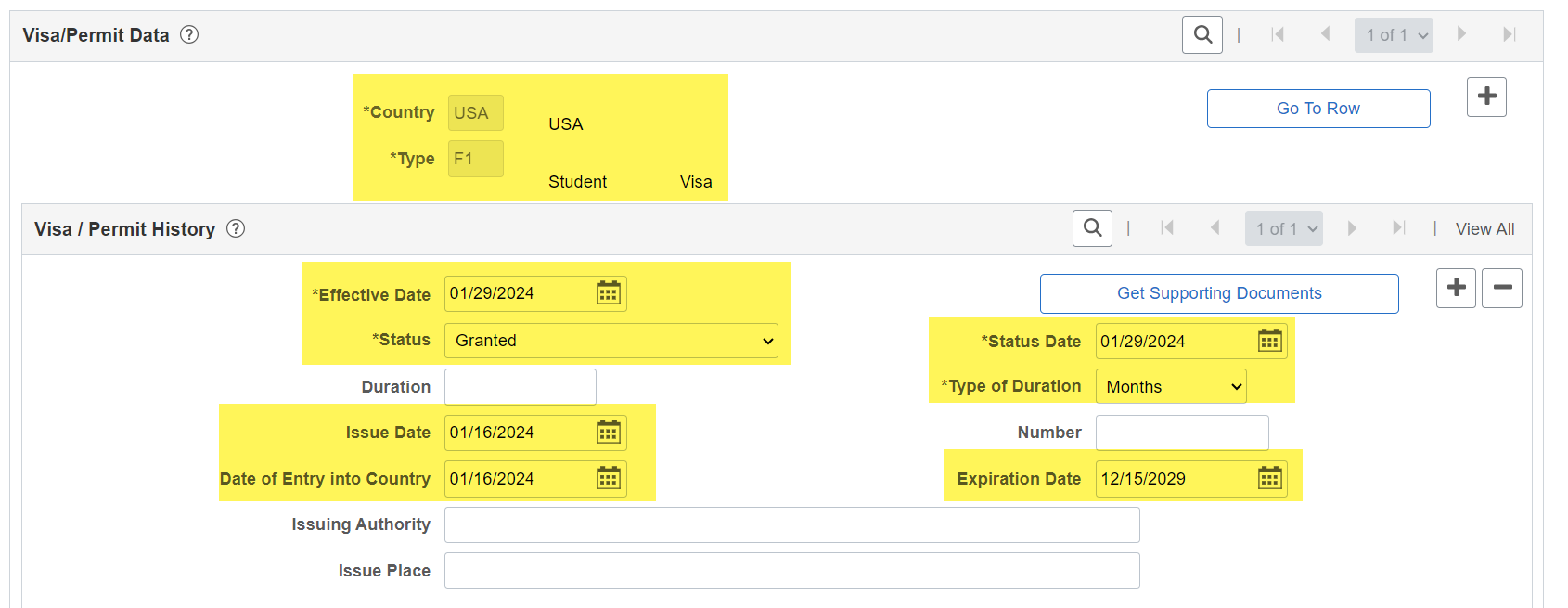 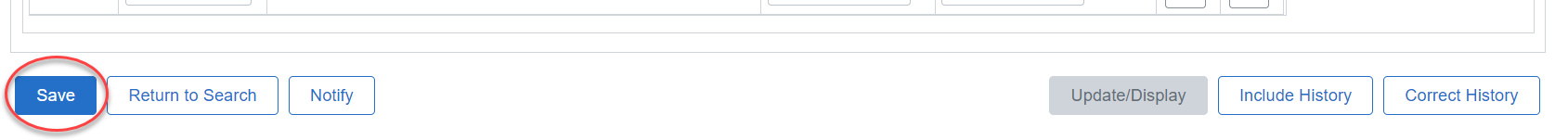 